ИНФОРМАЦИЯ 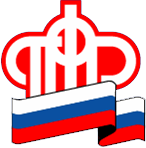 ГУ – УПРАВЛЕНИЯ ПЕНСИОННОГО ФОНДА РФ                              В БЕРЕЗОВСКОМ РАЙОНЕ ХМАО-ЮГРЫ_________________________________________________________________17 марта 2015года				  			             пресс-релизСНИЛС – ключ к государственным услугамЕжегодно 5 миллионов человек – и взрослых и детей – регистрируются в Пенсионном фонде России и получают свидетельство обязательного пенсионного страхования с уникальным СНИЛС – страховым номером индивидуального лицевого счета. В настоящее время получило широкое распространение оказание государственных и муниципальных услуг через интернет.Так, используя сервис портала госуслуг  www.gosuslugi.ru , можно получить или обменять заграничный или российский паспорт без ожидания в очереди, узнать состояние своего индивидуального лицевого счета в Пенсионном фонде России, оплатить услуги ЖКХ и многое другое. Регистрация на портале госуслуг и  получение услуг возможно только при наличии СНИЛС.СНИЛС служит идентификатором сведений о гражданине в системе межведомственного взаимодействия. С его помощью государственные структуры самостоятельно запрашивают необходимые документы для оказания различных государственных услуг и предоставления социальных льгот.Таким образом, граждане тратят меньше времени на получение справок и документов, которые необходимо представить в различные ведомства (например, при получении сертификата на материнский семейный капитал).Один из ключевых сервисов по информированию граждан о сформированных пенсионных правах в режиме online  - это «Личный кабинет застрахованного лица». Он размещен на официальном сайте ПФР www.pfrf.ru. Доступ к «Личному кабинету застрахованного лица» получают все пользователи, прошедшие регистрацию в Единой системе идентификации и аутентификации (ЕСИА) или на сайте www.gosuslugi.ru.При условии регистрации на Едином портале государственных услуг (ЕСИА), полученные логин и пароль застрахованное лицо может использовать для входа в электронный сервис 
«Личный кабинет застрахованного лица».Посредством сервиса об информировании, о сформированных пенсионных правах каждый гражданин может узнать о количестве пенсионных баллов и длительности стажа, учтенных на его индивидуальном счете в ПФР. Это ключевые параметры, влияющие на размер будущей страховой пенсии.Кроме того, «Личный кабинет застрахованного лица» позволяет направить обращение в ПФР, записаться на прием, заказать ряд документов, получить извещение о состоянии индивидуального лицевого счета (ИЛС).Информация предоставлена ГУ-УПФР в Березовском районе ХМАО-Югры, телефон для получения консультации в Березово 2-40-52,2-29-10